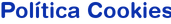 Este portal, al igual que la mayoría de portales en Internet, usa cookies para mejorar la experiencia del usuario. A continuación encontrará información sobre qué son las “cookies”, qué tipo de cookies utiliza este portal, cómo puede desactivar las cookies en su navegador, cómo desactivar específicamente la instalación de cookies de terceros. Si no encuentra la información específica que usted está buscando, por favor diríjase  a info@disenojuvenil.com01. Que son las cookiesLas cookies son pequeños archivos que algunas plataformas, como las páginas web, pueden instalar en su ordenador, Smartphone, tableta o televisión conectada. Sus funciones pueden ser muy variadas: almacenar sus preferencias de navegación, recopilar información estadística, permitir ciertas funcionalidades técnicas... En ocasiones, las cookies se utilizan para almacenar información básica sobre los hábitos de navegación del usuario o de su equipo, hasta el punto, según los casos, de poder reconocerlo.02. ¿Por qué son importantes?Las cookies son útiles por varios motivos. Desde un punto de vista técnico, permiten que las páginas web funcionen de forma más ágil y adaptada a sus preferencias, como por ejemplo almacenar su idioma o la moneda de su país. Además, ayudan a los responsables de los sitios web a mejorar los servicios que ofrecen, gracias a la información estadística que recogen a través de ellas. Finalmente, sirven para hacer más eficiente la publicidad que le mostramos, gracias a la cual le podemos ofrecer servicios de forma gratuita.03. ¿Cómo utilizamos las cookies?Navegar por este portal supone que consiento la instalación de los siguientes tipos de cookies:a) Cookies de análisis estadístico
b) Cookies de registro
c) Otras cookies de terceros
a) Cookies de análisis estadísticoSon aquellas que, bien tratadas por nosotros o por terceros, permiten cuantificar el número de visitantes y analizar estadísticamente la utilización que hacen los usuarios de nuestros servicios. Gracias a ello podemos estudiar la navegación por nuestra página web, y mejorar así la oferta de productos o servicios que ofrecemos.b) Cookies de registroCuando usted se registra en nuestro portal, se generan cookies que le identifican como usuario registrado e indican cuándo usted se ha identificado en el portal.
Estas cookies son utilizadas para identificar su cuenta de usuario y sus servicios asociados. Estas cookies se mantienen mientras usted no abandone la cuenta, cierre el navegador o apague el dispositivo.Estas cookies pueden ser utilizadas en combinación con datos analíticos para identificar de manera individual sus preferencias en nuestro portal.En algunas de nuestras páginas se pueden instalar cookies de terceros que permitan gestionar y mejorar los servicios que éstos ofrecen. Un ejemplo de este uso son los enlaces a las redes sociales que permiten compartir nuestros contenidos. 04. ¿Cómo puedo configurar mis preferencias?Puede permitir, bloquear o eliminar las cookies instaladas en su equipo mediante la configuración de las opciones de su navegador de internet. En el caso en que las bloquee, es posible que ciertos servicios que necesitan su uso no estén disponibles para usted.
A continuación le ofrecemos enlaces en los que encontrará información sobre cómo puede activar sus preferencias en los principales navegadores:Google ChromeMozilla FirefoxInternet ExplorerSafari (ver fichero adjunto. Apple no ofrece una URL explicativa en castellano)Safari para IOS (iPhone, iPad)Por último, puede usted dirigirse al portal Your Online Choices dónde además de encontrar información útil, podrá configurar, proveedor por proveedor, sus preferencias sobre las cookies publicitarias de terceros.

Si desea contactar con nosotros respecto nuestra política de cookies, puede hacerlo en  info@disenojuvenil.com.CookieNombrePropósitoMás InformaciónGoogle Analytics_ga
_utma
_utmb
_utmc
_utmzRecopila información anónima sobre la navegación de los usuarios por el sitio web con el fin de conocer el origen de las visitas y otros datos estadísticos.- Centro de privacidad de Google.
- Complemento de inhabilitación de Google Analytics